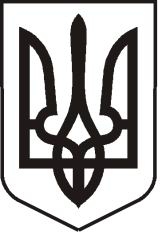 УКРАЇНАЛУГАНСЬКА   ОБЛАСТЬ ПОПАСНЯНСЬКА  МІСЬКА  РАДА ВИКОНАВЧИЙ КОМІТЕТРIШЕННЯ 24 квітня  2019 р.                            м. Попасна	                  	        № 53Про зміну адреси об’єктанерухомо майнаРозглянувши заяви громадян – мешканців житлового будинку, акт обстеження будинку від 12.03.2019,  з метою усунення розбіжностей, які є перешкодою в реалізації житлових та майнових прав мешканців будинку, керуючись ст. ст. 319, 321, 327 Цивільного кодексу України, Законом України «Про державну реєстрацію речових прав на нерухоме майно та їх обтяжень», п. 16 Правил реєстрації місця проживання, затверджених постановою Кабінету Міністрів України від 02.03.2016 № 207,  ст. ст. 40, 59, 60, 73 Закону України «Про місцеве самоврядування в Україні», виконавчий комітет Попаснянської  міської ради ВИРІШИВ:Змінити адресу об’єкта нерухомого майна, який знаходиться в м. Попасна, по вулиці Вокзальна, будинок № 989 км:       - з «Луганська область, Попаснянський район, місто Попасна, 989 км» -  - на «Луганська область, Попаснянський район, місто Попасна, вулиця Вокзальна, будинок № 989».2. Змінити нумерацію об’єкта нерухомого майна, зазначеного в п.1 цього рішення, з «989 км» («991 км») на «989». 3. Рекомендувати мешканцям житлового будинку, вказаного в п. 1 цього рішення, звернутися до органу реєстрації місця проживання з метою внесення змін до реєстру територіальної громади та документу, до якого вносяться відомості про реєстрацію місця проживання, а також до державного реєстратора речових прав на нерухоме майно для внесення змін до державного реєстру речових прав на нерухоме майно та їх обтяжень і отримання правовстановлюючих документів.4. Контроль  за виконанням даного рішення покласти на заступника міського голови Табачинського М.М., керуючого справами Кулік Л.А., відділ житлово-комунального господарства, архітектури, містобудування та землеустрою та загальний відділ виконкому  міської ради. 	Міський голова                                                                                         Ю.І. Онищенко